Spett.le ARSIALArea Patrimonio Indirizzo PEC: arsial@pec.arsialpec.itOGGETTO: Avviso di indagine di mercato per eventuale affido di “Interventi di manutenzione ordinaria su proprietà ARSIAL in località La Frasca – Civitavecchia (RM) e Sant’Agostino - Tarquinia (VT)”. DETERMINAZIONE DIRIGENZIALE n. 218 del 08/04/2024ISTANZA DI PARTECIPAZIONEe connessa dichiarazioneIl sottoscritto ............................................................................................................................................... nato il ............................................a ............................................................................................................... residente in ............................................................ via .............................................................................. codice fiscale n .......................................................................................................................................….in qualità di ...................................................................................................................................................dell’operatore economico.......................................................................................................................con sede legale in ............................................................. via ..................................................................sede operativa in ......................................................... via .......................................................................codice fiscale ….......................................................... partita IVA .......................................................... DICHIARA ai sensi dell’art. 46 e 47 del D.P.R. 28 dicembre 2000 n. 445che l’impresa è iscritta nel Registro delle Imprese della Camera di Commercio di ______________________(o equivalente nel caso di impresa soggetta ad obblighi di iscrizione diversa) per il tipo di attività corrispondente all’oggetto della presente indagine esplorativa - numero di iscrizione ______________________________________________________________ - data di iscrizione ________________________________________________________________ - data termine ____________________________________________________________________ - forma giuridica __________________________________________________________________ - codice fiscale ___________________________________________________________________- partita iva ______________________________________________________________che l’impresa possiede le Capacita tecniche e professionali specificate nell’Avviso, allegando una descrizione delle proprie competenze e capacità operative, eventualmente anche elencando precedenti lavori eseguiti e il possesso di certificazioni di qualità;di essere a conoscenza che la presente istanza non costituisce proposta contrattuale e non vincola in alcun modo la Stazione appaltante che sarà libera di seguire anche altre procedure e che la stessa Stazione appaltante si riserva di interrompere in qualsiasi momento, per ragioni di sua esclusiva competenza, il procedimento avviato, senza che i soggetti istanti possano vantare alcuna pretesa;di essere a conoscenza che la presente istanza non costituisce prova di possesso dei requisiti generali e speciali richiesti per l’affidamento del servizio;Il possesso dei requisiti autodichiarati sarà comunque sempre verificato all'esito della eventuale procedura di affidamento. In caso di mancata comprova dei requisiti autocertificati si procederà, in conformità con le vigenti disposizioni di legge, alla denuncia all'Autorità Giudiziaria, oltre che alla comunicazione all'ANAC.il trattamento dei dati inviati dai soggetti interessati si svolgerà conformemente alle disposizioni contenute nel D.Lgs. 196/2003 per finalità unicamente connesse alla procedura di affidamento.(Località) …………………..……………., lì ………….…………… TIMBRO e FIRMA 	PREVENTIVO	relativo all’Avviso in oggettoTabella riassuntiva offerta proposta da codesta impresaDESCRIZIONE DEL PROTOCOLLO TECNICO CHE SI APPLICHERA’ (TECNICHE, MATERIALI, MODALITA’ DI GIUNTURA STACCIONATA…):………………………………………………………………….………………………………………………………………….………………………………………………………………….………………………………………………………………….………………………………………………………………….………………………………………………………………….Sono compresi, e quindi a carico dell'impresa, i costi relativi alla sicurezza. Altri interventi eventualmente ritenuti necessari dal RUP, andranno concordati e definiti e contabilizzati con il medesimo.Si precisa che il presente preventivo rappresenta per ARSIAL un’indicazione di mercato, senza effetti o vincoli giuridici. Indicare di seguito il periodo di validità del presente preventivo: ……………………..(Località) …………………..……………., lì ………….…………… TIMBRO e FIRMA FOTO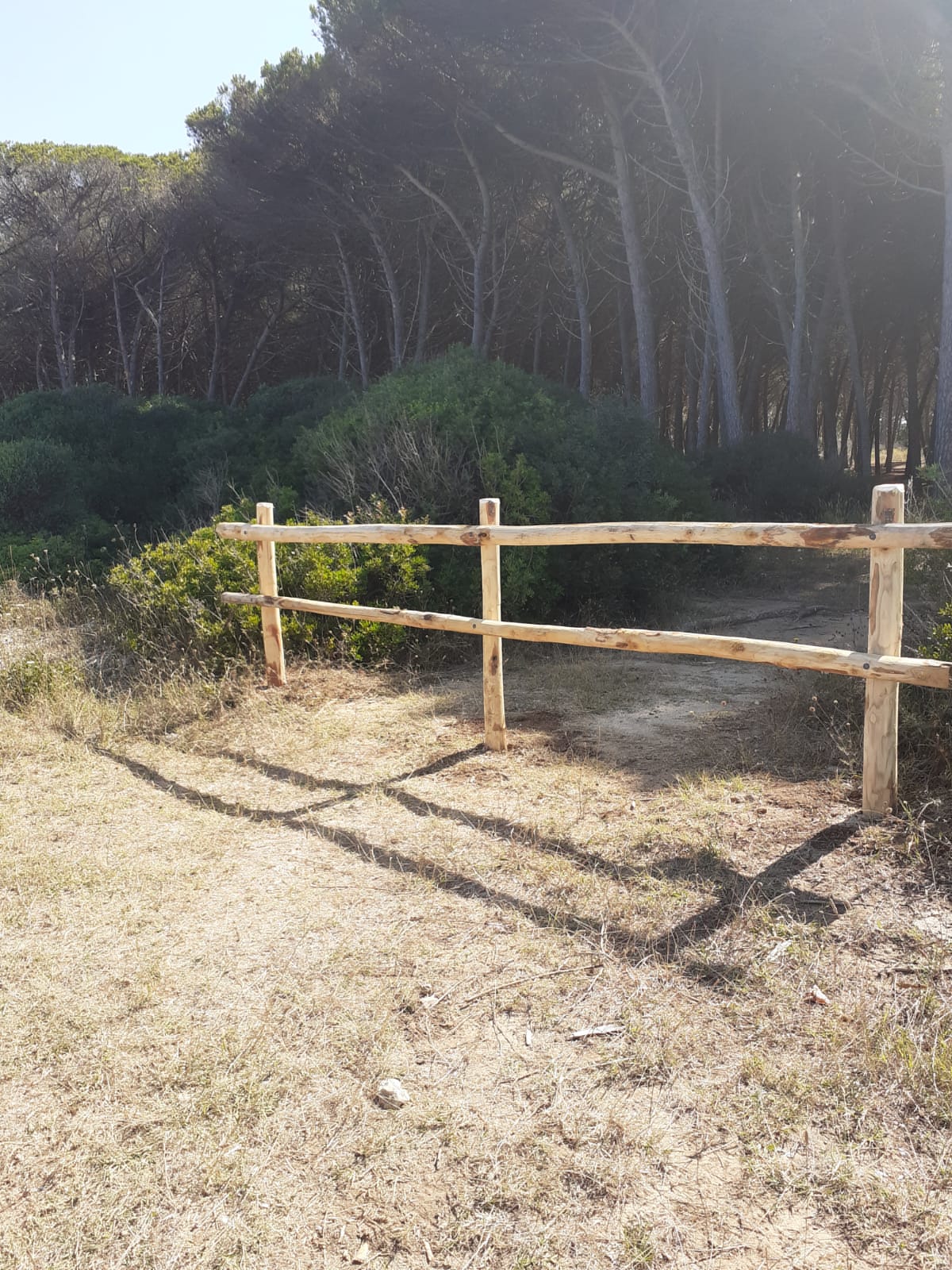 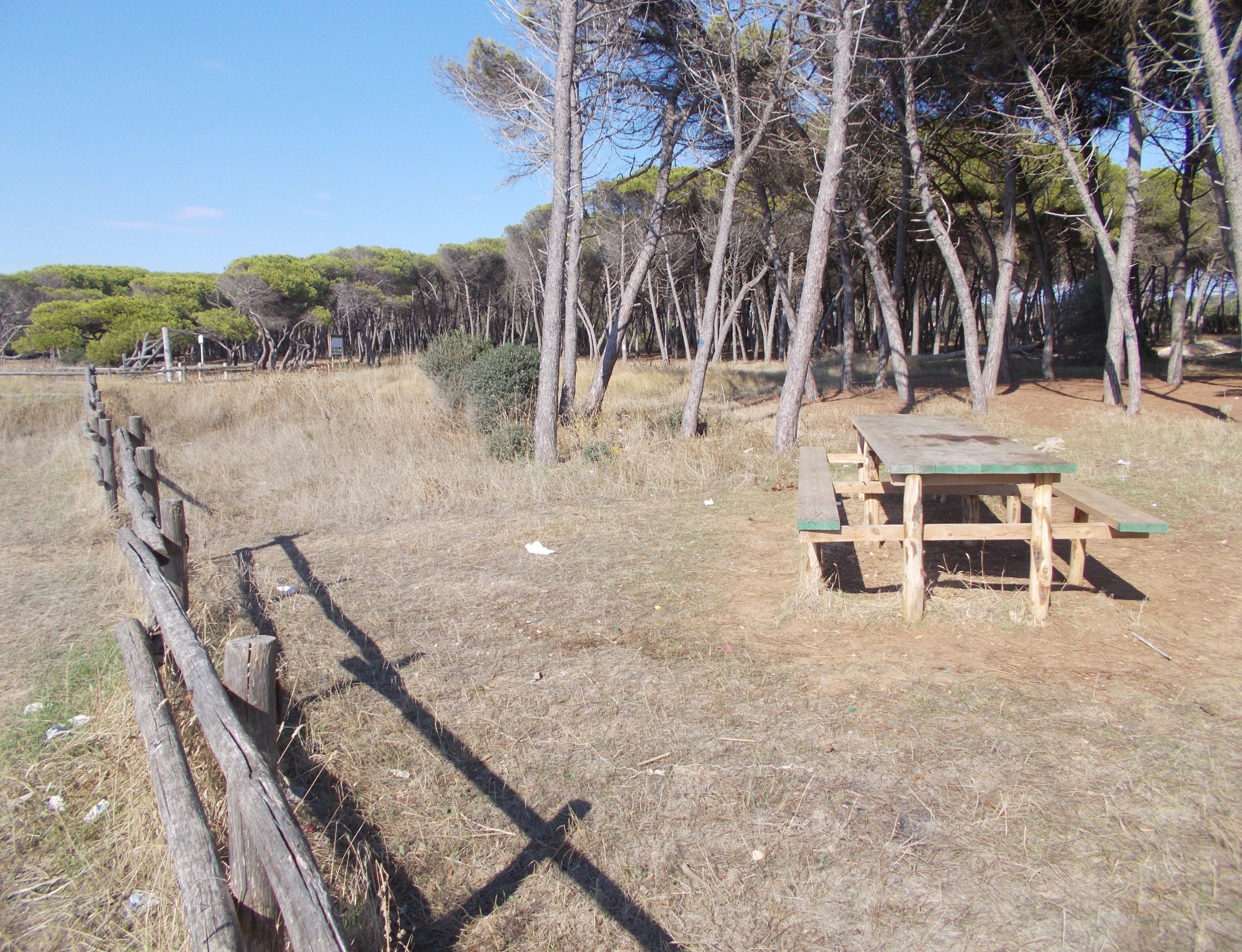 Intervento Costo [€] - iva esclusaRealizzazione tratti staccionata in legno, realizzata con pali di castagno scortecciati, dell'altezza fuori terra di cm. 150, formata da paletti verticali del diametro di cm. 8-10 posti in opera alla distanza di m. 1,80 e infissi nel terreno per una profondità di cm. 40 - 50 con basamento in malta o cemento, e da due ordini di paletti orizzontali del diametro di cm. 8-10. Vedere foto.Costo al metro lineareVerniciatura realizzati con palanche da cantiere e pali in castagno, lunghezza circa 4 metri. Vedere foto.Costo a TavoloVerniciatura con impregnante per esterni di staccionata in legno già presente, realizzata con pali di castagno scortecciati, come precedentemente descritta, per una estensione lineare di circa 3.000 metri.Costo al metro lineare